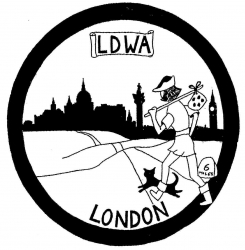 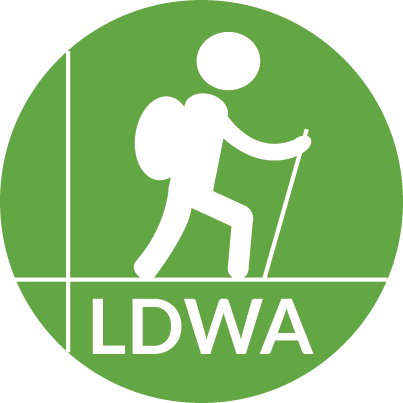 LDWA LONDONPARENTAL CONSENT FORM FOR CHALLENGE EVENTSFor accompanied children aged 11 to 16 years:I .................................................................................... (name of parent/guardian)Being the parent/legal guardian of ....................................................... (name of child) aged ...... years, hereby give my permission for her/him to participate in the 8th Capital Challenge on 6th April 2024.This young person will be accompanied at all times by ................................................ who is her/his  ........................................ (relationship to child).For a young person aged 16 or 17 who is not accompanied by an adult please complete this section (otherwise delete):I hereby give permission for my child to participate in this event unaccompanied and give my permission for her/him to be transported back to event HQ in the vehicle of a volunteer marshal should this be deemed necessary.I understand that in the event of any problems concerning an unaccompanied minor arising the marshal on the spot or the event organiser will always try to contact the parent/guardian by telephone as soon as possible and will persist until successful.In the meantime I give permission, should the need arise, for the administration of emergency first aid and/or medical treatment.My telephone number during this event is:
(Name) .............................................. Phone no. .......................................... (Name) .............................................. Phone no. ..........................................Signed ...............................................................................  Date ................................